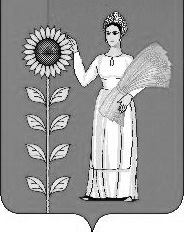 Об утверждении  стоимости услуг, предоставляемых по гарантированному перечню услуг по погребению  на территории сельского поселения Среднематренский сельсовет Добринского муниципального района Липецкой области   В соответствии с п.3 ст.9 Федерального закона Российской Федерации от 12 января 1996 года N 8-ФЗ «О погребении и похоронном деле», пп.3 п.1 ст.7 Закона Липецкой области от 02 октября 2014 года № 322-ОЗ «О некоторых вопросах местного самоуправления в Липецкой области», и по согласованию с управлением потребительского рынка и ценовой политики Липецкой области, ОПРФ по Липецкой области, Липецком региональном отделении Фонда социального страхования Российской Федерации, администрация сельского поселенияПОСТАНОВЛЯЕТ:       1.Утвердить стоимость  гарантированного  перечня  услуг по погребению, представляемых  на территории сельского поселения Среднематренский  сельсовет Добринского  муниципального района  умерших, имеющих супруга, близких родственников, иных родственников, законного представителя умершего или иного лица, взявшего на себя обязанность осуществить погребение умершего (приложения № 1).        2.Утвердить стоимость гарантированного перечня услуг, по погребению на территории сельского поселения Среднематренский сельсовет Добринского муниципального района, представляемых  на территории сельского поселения Среднематренский  сельсовет Добринского  муниципального района  умерших, не имеющих супруга, близких родственников, иных родственников, законного представителя умершего или иного лица, взявшего на себя обязанность осуществить погребение умершего ( приложение2).3. Настоящее постановление вступает в силу со дня его официального обнародования4.Контроль за исполнением данного постановления оставляю за собой.Глава администрации сельского поселенияСреднематренский сельсовет                                	           Н.А.ГущинаПриложение №1к постановлению№ 19 от 12.04.2018г.Стоимость  гарантированного  перечня  услуг по погребению, представляемых  на территории сельского поселения Среднематренский  сельсовет Добринского  муниципального района  умерших, имеющих супруга, близких родственников, иных родственников, законного представителя умершего или иного лица, взявшего на себя обязанность осуществить погребение умершегоПриложение №2к постановлению№ 19 от 03.04.2018г.Стоимость гарантированного перечня услуг, по погребению на территории сельского поселения Среднематренский сельсовет Добринского муниципального района, представляемых  на территории сельского поселения Среднематренский  сельсовет Добринского  муниципального района  умерших, не имеющих супруга, близких родственников, иных родственников, законного представителя умершего или иного лица, взявшего на себя обязанность осуществить погребение умершегоАДМИНИСТРАЦИЯ  СЕЛЬСКОГО ПОСЕЛЕНИЯ СРЕДНЕМАТРЕНСКИЙ                    СЕЛЬСОВЕТ ДОБРИНСКОГО  МУНИЦИПАЛЬНОГО РАЙОНАЛИПЕЦКОЙ ОБЛАСТИПОСТАНОВЛЕНИЕ        12.04.2018г.                     с. Средняя Матренка                            № 19Перечень услуг Стоимость одного захоронения1. Оформление документов, необходимых для погребения94,622. Предоставление и доставка гроба и других предметов, необходимых для погребения3123,193. Перевозка тела умершего на кладбище1110,764 Погребение1372,74ИТОГО:5701,31Перечень услуг Стоимость одного захоронения1. Оформление документов, необходимых для погребения94,622. Облачение тела473,383. Предоставление гроба2272,644. Перевозка тела умершего на кладбище1110,775. Погребение1749,90ИТОГО:5701,31